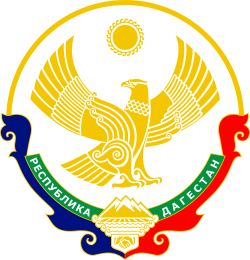                                                   РФ РД Буйнакский районМКОУ «Агачкалинская СОШ»_________________________________________________________________________________РД Буйнакский район с.Агачкала              E -mail: agachkala_school00@mail.ruИнформация о проведенных новогодних мероприятиях в МКОУ «Агачкалинская СОШ» 2018г.28.12.18г. в 9.00 провели новогодние представления 2кл. и 3кл. классные руководители Умаровой И.И. и Умаровой А.А.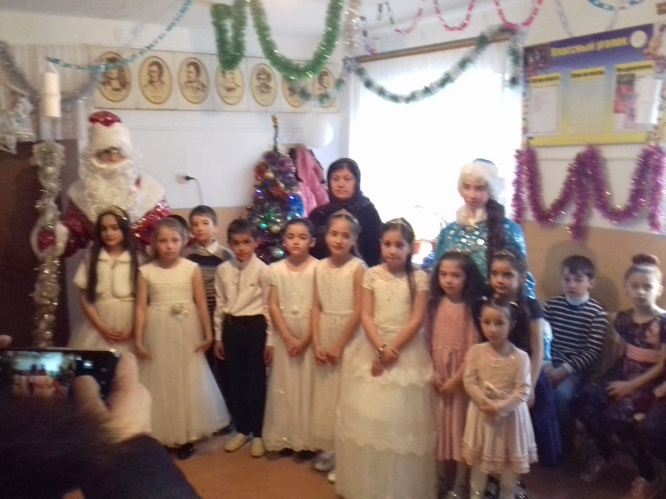 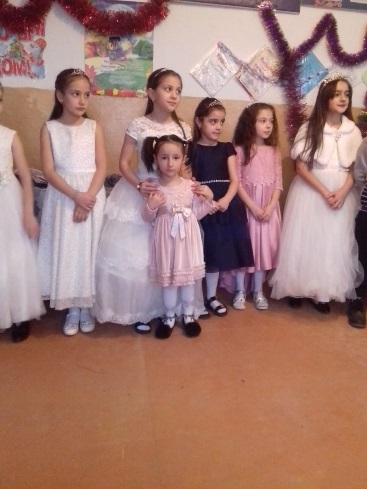 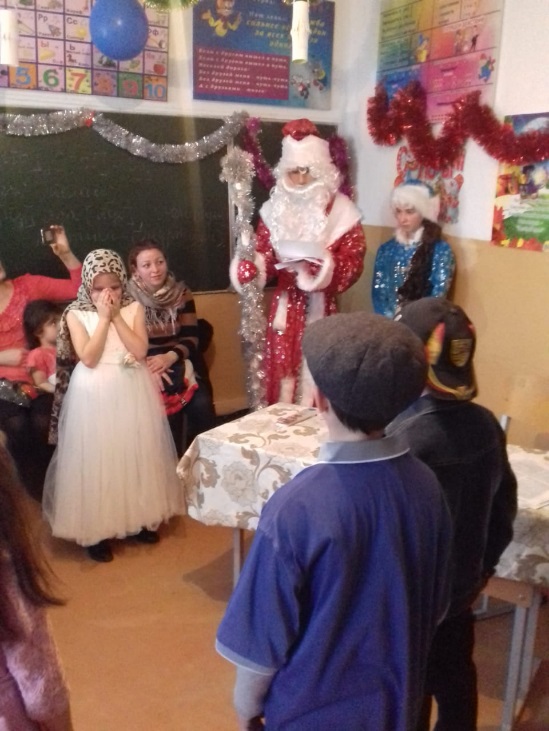 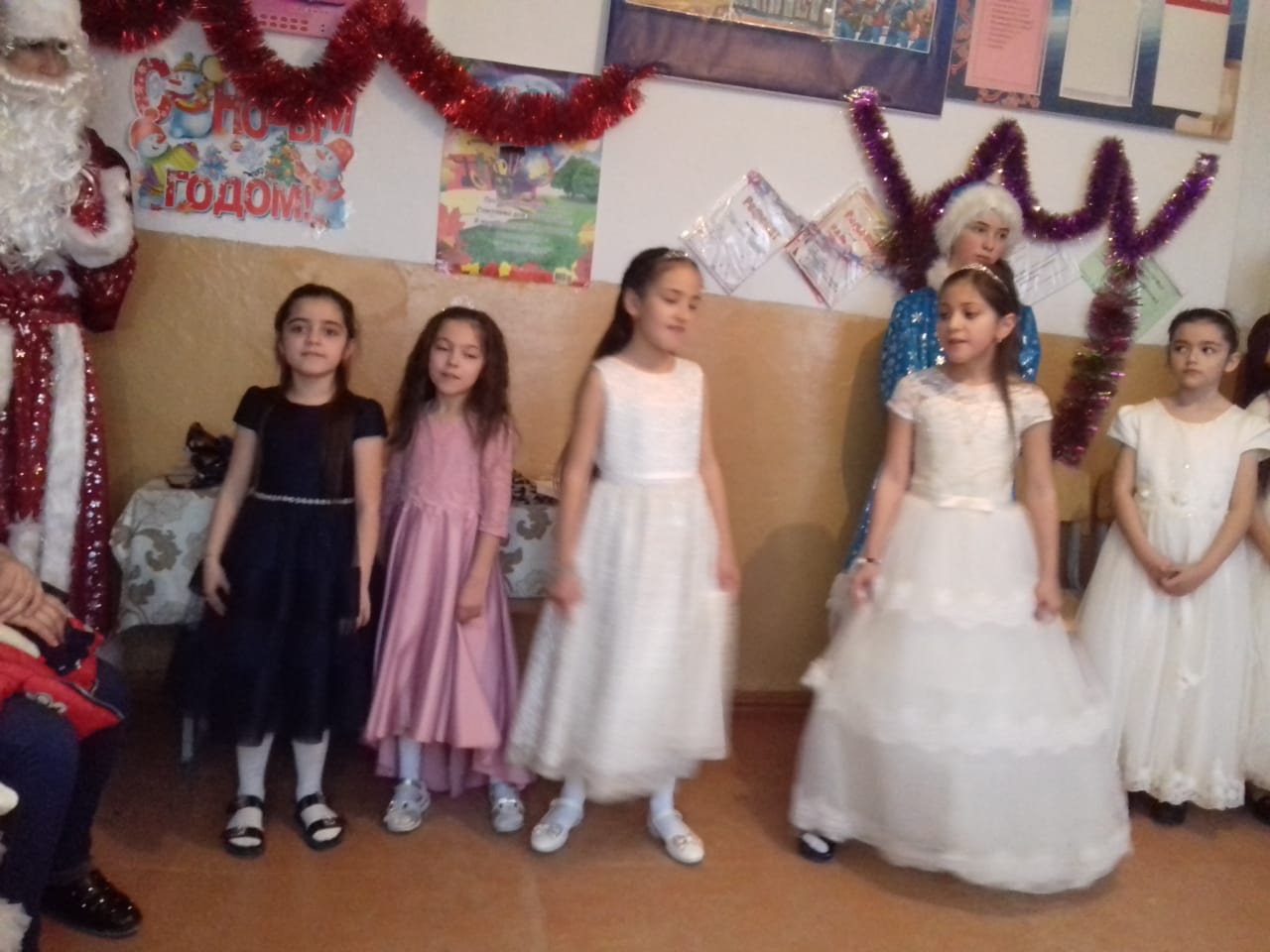 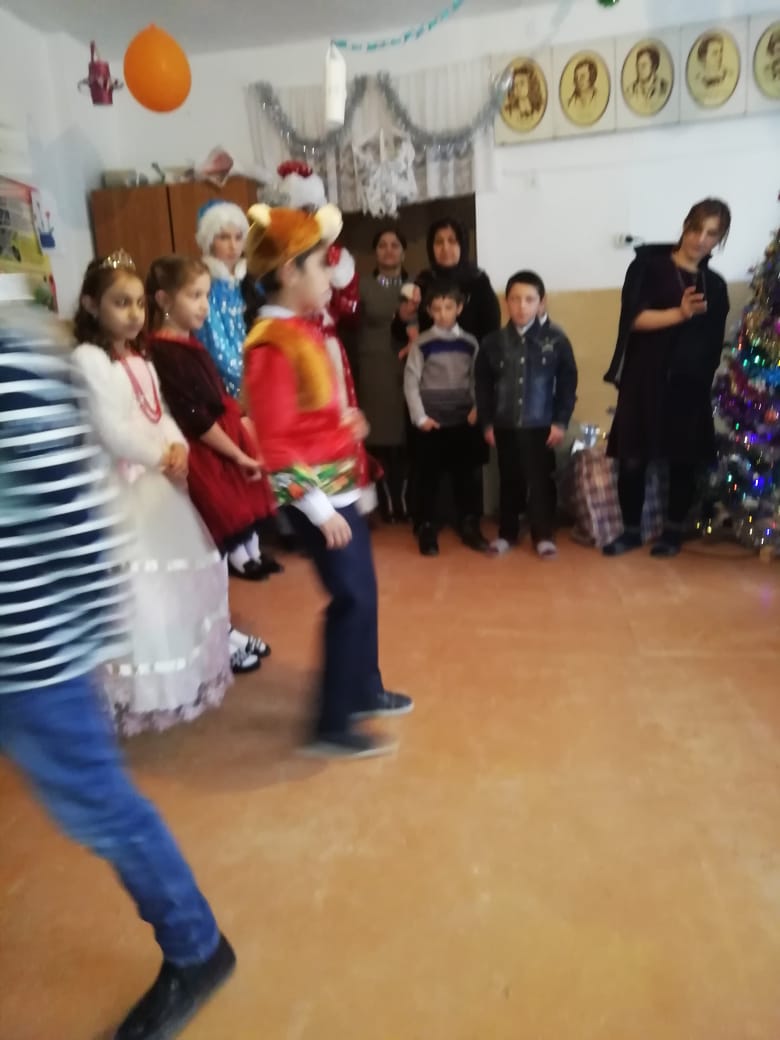 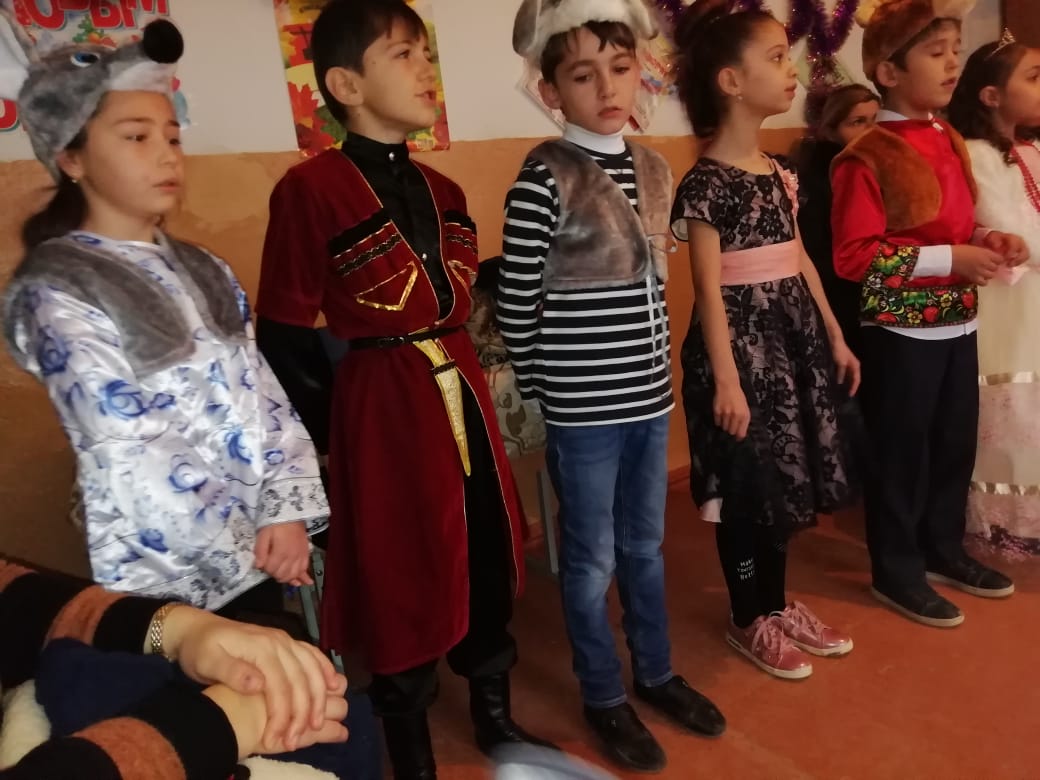 10.00 выступили первый класс, классный руководитель Иниева С.Б.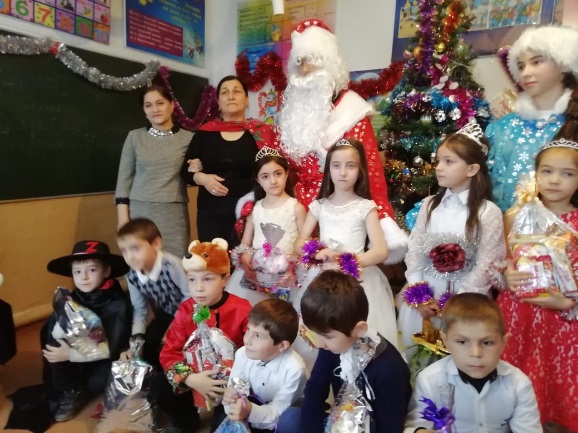 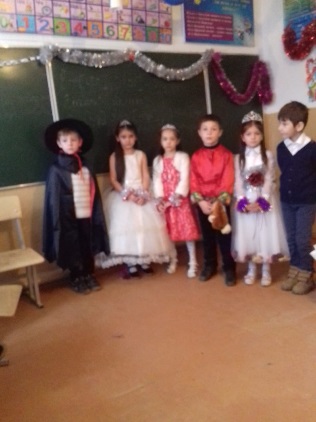 11.00. выступили 4класс, классный руководитель  Нурутдинова Н.П.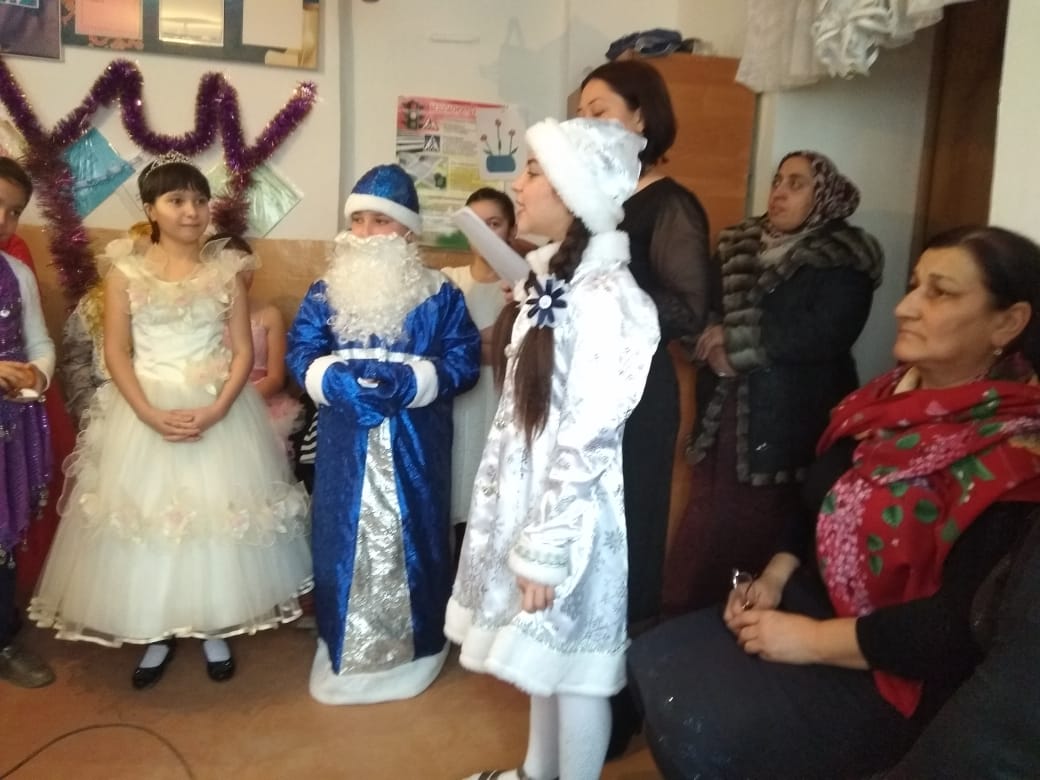 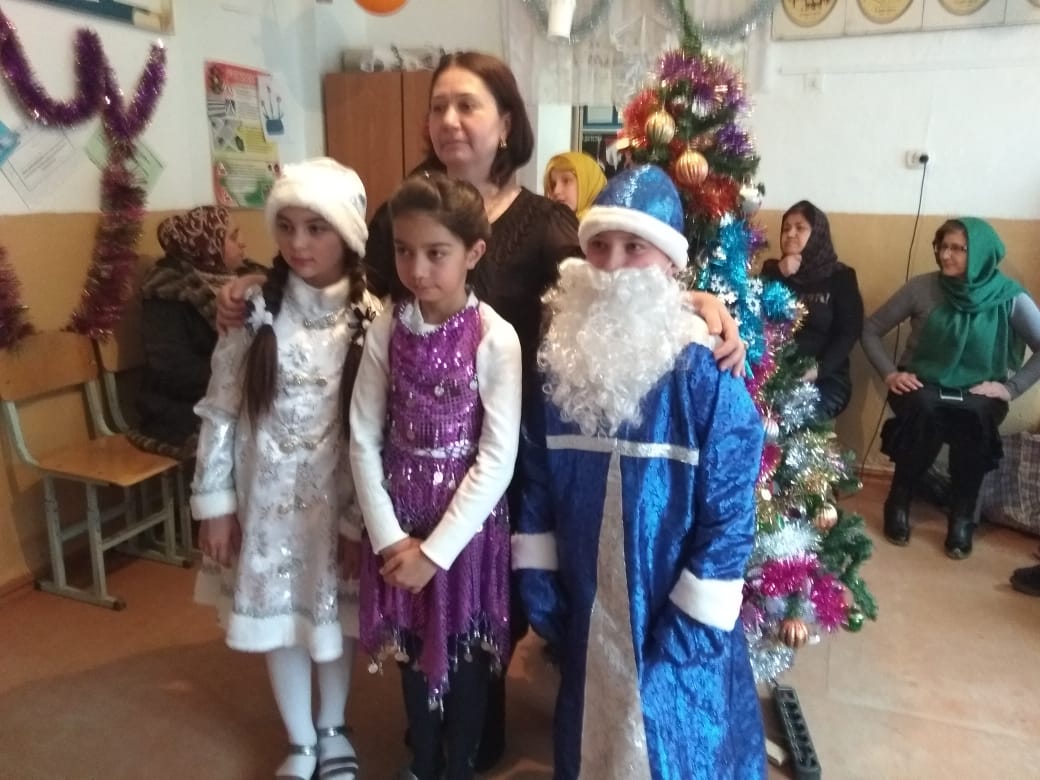 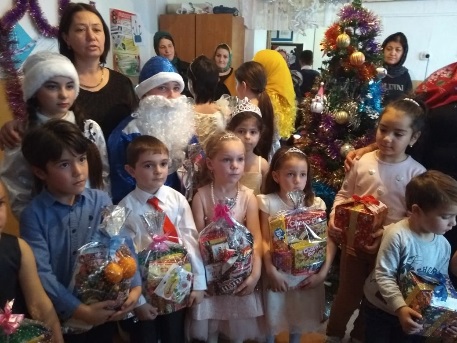 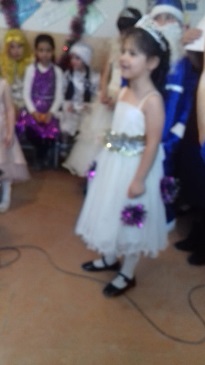 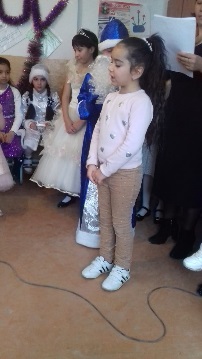 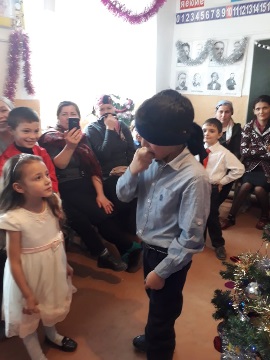 12.00.выступили 5класс, кл. рук. Алиева Н.А.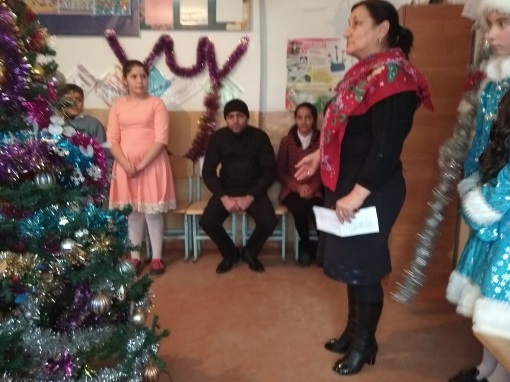 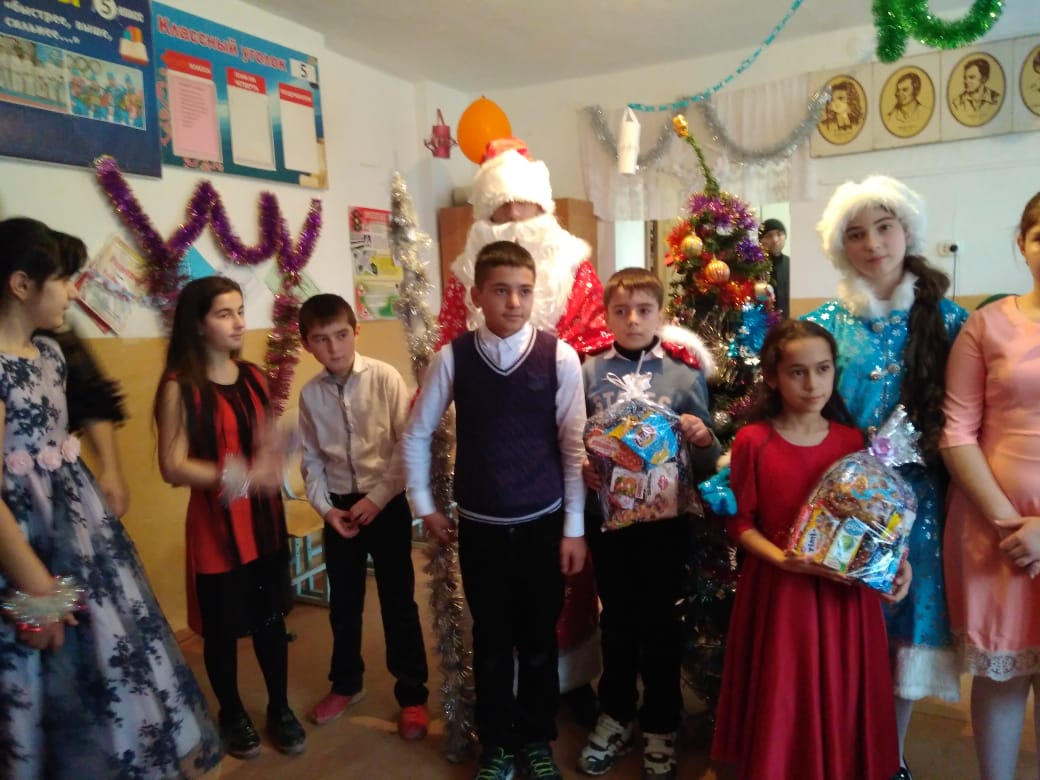 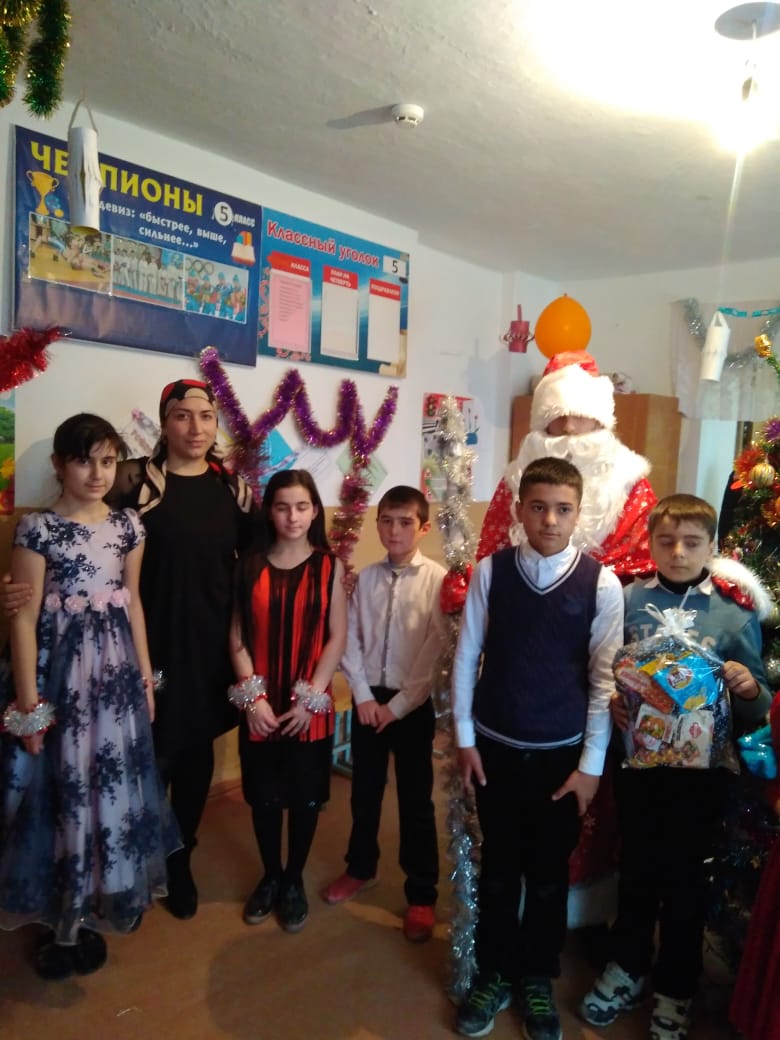 13.00. выступили 6 класс, кл.рук. Махмудов М.А.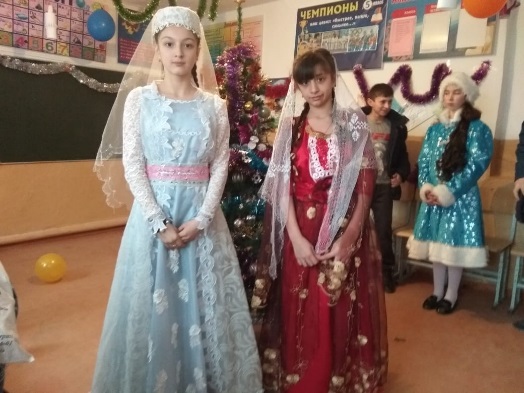 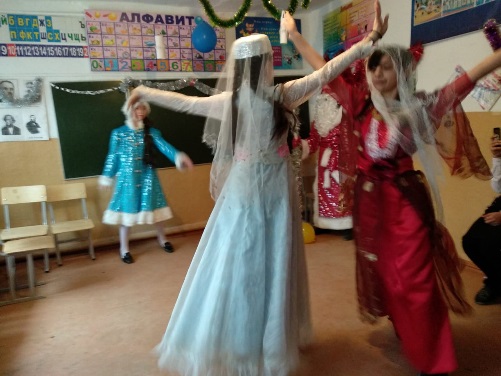 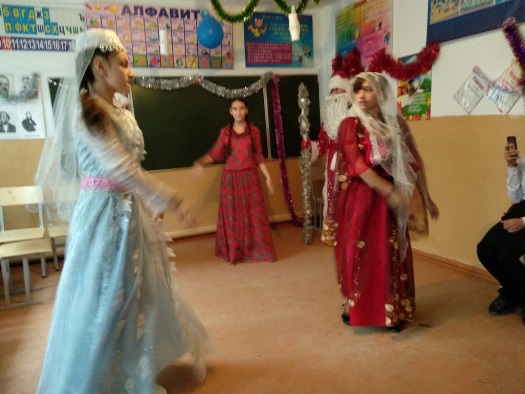 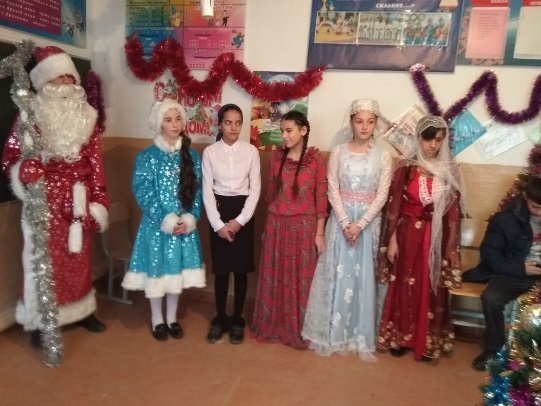 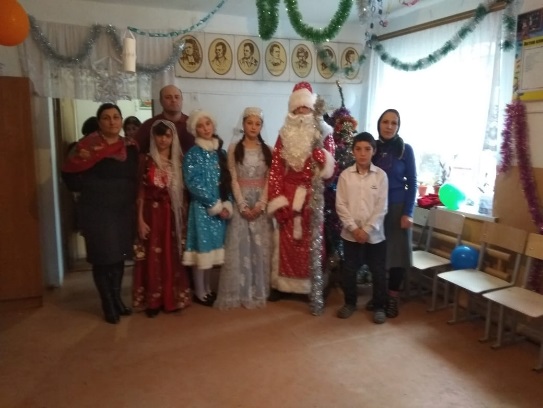 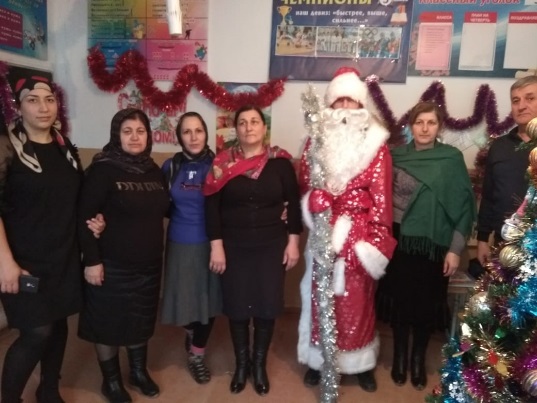 завуч по ВР                /Абакарова Г.З./